	COON VALLEY LUTHERAN CHURCH“We are a family of God, striving to enrich the lives of all through the love of Christ.”	Ash WednesdayPRELUDE MUSIC	~WE GATHER~WELCOME & ANNOUNCEMENTSGATHERING SONG #532 Gather Us In					Mary SchultzGREETINGThe Lord be with you.  And also with you.PRAYER OF THE DAYGracious God, out of your love and mercy you breathed into dust the breath of life, creating us to serve you and our neighbors.  Call forth our prayers and acts of kindness, and strengthen us to face our mortality with confidence in the mercy of your Son, Jesus Christ, our Savior and Lord, who lives and reigns with you and the Holy Spirit, one God, now and forever.  Amen.                                    ~WE HEAR THE WORD~ (Scripture insert)FIRST READING:  Joel 2:1-2, 12-17GOSPEL READING:  Matthew 6:1-6, 16-21	The Gospel of the Lord.  Praise to you, O Christ.  SERMON							SERMON SONG #325 I Want Jesus to Walk with Me			Mary Schultz~RESPONSE TO THE WORD~INVITATION TO LENTCONFEESION AND FORGIVENESSLet us confess our sin in the presence of God and one another.Silence is kept for reflection and self-examinationMost holy and merciful God,Most holy and merciful God,we confess to you and to one another,and before the whole company of heaven,that we have sinned by our fault,by our own fault,by our own most grievous fault,in thought, word, and deed,by what we have done and by what we have left undone.We have not loved you with our whole heart, and mind, and strength. We have not loved our neighbors as ourselves. We have not forgiven others as we have been forgiven.Have mercy on us, O God.We have shut our ears to your call to serve as Christ served us. We have not been true to the mind of Christ. We have grieved your Holy Spirit.Have mercy on us, O God.Our past unfaithfulness, the pride, envy, hypocrisy, and apathy that have infected our lives, we confess to you.Have mercy on us, O God.Our self-indulgent appetites and ways, and our exploitation of other people, we confess to you.Have mercy on us, O God.Our negligence in prayer and worship, and our failure to share the faith that is in us, we confess to you.Have mercy on us, O God.Our neglect of human need and suffering, and our indifference to injustice and cruelty, we confess to you.Have mercy on us, O God.Our false judgments, our uncharitable thoughts toward our neighbors, and our prejudice and contempt toward those who differ from us, we confess to you.Have mercy on us, O God.Our waste and pollution of your creation, and our lack of concern for those who come after us, we confess to you.Have mercy on us, O God.Restore us, O God, and let your anger depart from us.Hear us, O God, for your mercy is great.IMPOSITION OF ASHESHymn During Imposition of Ashes	#324 In the Cross of Christ I Glory#614 There is a Balm in GileadAfter all have received ashes, we share in these words:Accomplish in us, O God, the work of your salvation,that we may show forth your glory in the world.By the cross and passion of your Son, of Savior,bring us with all your saints to the joy of his resurrection.Almighty God have mercy on us, forgive us all our sins through our Lord Jesus Christ, strengthen us in all goodness, and by the power of the Holy Spirit keep us in eternal life.  Amen.OFFERINGOFFERTORYCreate in me a clean heart, O God,          and renew a right spirit within me.	Cast me not away from your presence,	and take not your Holy Spirit from me.	Restore to me the joy of your salvation, 	and uphold me with your free Spirit.OFFERING PRAYERMerciful God,receive the sacrifice of our praise and thanksgivingand the offering of our lives,that following in the way of the cross,we may know the joy of the resurrection;through Christ our Lord.Amen.			~GOD SENDS US INTO THE WORLD~LORD’S PRAYER BENEDICTIONBELLSHYMN #629 Abide with Me				Mary SchultzDISMISSALMarked with the cross of Christ, go forth to love and serve the Lord.  Thanks be to God.  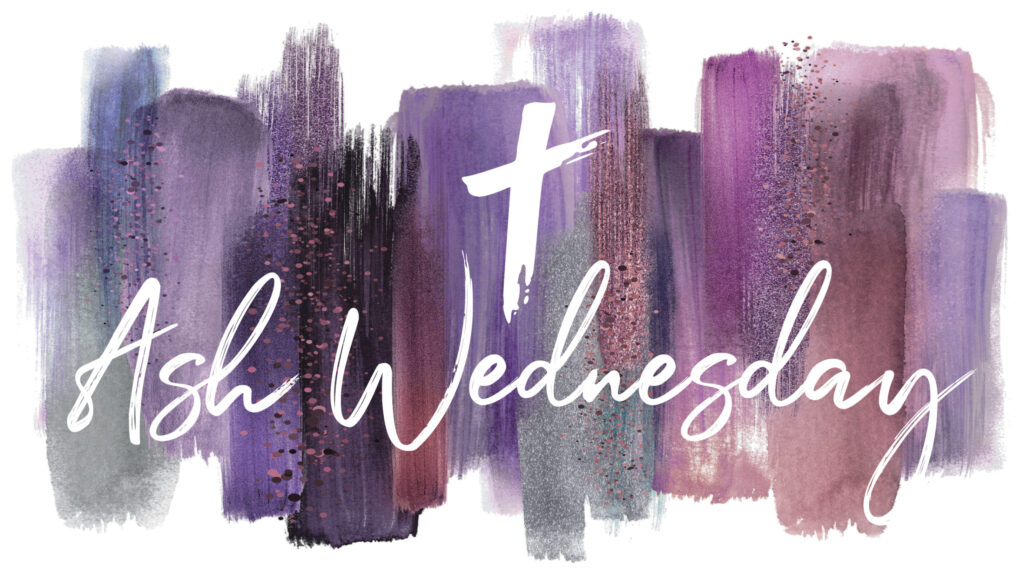    COON VALLEY LUTHERAN CHURCHFebruary 14, 2024ASH WEDNESDAYHead Usher: Mike Lusk Reader: Ron MoilienAttendance & Offering Last Sunday: 9:00/90; Offering: $2,878.76Sunday School Attendance: 11SCHEDULETHURSDAY: 10:00a/WELCA; 12:30p/Personnel CommitteeSUNDAY: 9:00a/Worship with Holy Communion; 10:00/Sunday School,Coffee Fellowship; 10:00a/Ministry Site Profile Meeting; 2:00p/Sugar Creek Annual MeetingFIRST READING: JOEL 2:1-2, 12-17Blow the trumpet in Zion; sound the alarm on my holy mountain! Let all the inhabitants of the land tremble, for the day of the Lord is coming, it is near— a day of darkness and gloom, a day of clouds and thick darkness! Like blackness spread upon the mountains a great and powerful army comes; their like has never been from of old, nor will be again after them in ages to come.  Yet even now, says the LORD, return to me with all your heart, with fasting, with weeping, and with mourning; rend your hearts and not your clothing.  Return to the LORD, your God, for he is gracious and merciful, slow to anger, and abounding in steadfast love, and relents from punishing.  Who knows whether he will not turn and relent, and leave a blessing behind him, a grain offering and a drink offering for the LORD, your God?  Blow the trumpet in Zion; sanctify a fast; call a solemn assembly; gather the people.  Sanctify the congregation; assemble the aged; gather the children, even infants at the breast.  Let the bridegroom leave his room, and the bride her canopy.  Between the vestibule and the altar let the priests, the ministers of the LORD, weep.  Let them say, “Spare your people, O LORD, and so not make your heritage a mockery, a byword among the nations.  Why should it be said among the peoples, ‘Where is their God?’  Word of God. Word of Life. Thanks be to God.GOSPEL READING: MATTHEW 6:1-6, 16-21Jesus said to the disciples: “Beware of practicing your piety before others in order to be seen by them; for then you have no reward from your Father in heaven.  So whenever you give alms, do not sound a trumpet before you, as the hypocrites do in the synagogues and in the streets, so that they may be praised by others.  Truly I tell you, they have received their reward.  But when you give alms, do not let your left hand know what your right hand is doing, so that your alms may be done in secret; and your Father who sees in secret will reward you.  And whenever you pray, do not be like the hypocrites; for they love to stand and pray in the synagogues and at the street corners, so that they may be seen by others.  Truly I tell you, they have received their reward.  But whenever you pray, go into your room and shut the door and pray to your Father who is in secret; and your Father who sees in secret will reward you  “And whenever you fast, do not look dismal, like the hypocrites, for they disfigure their faces so as to show others that they are fasting.  Truly I tell you, they have received their reward.  But when you fast, put oil on your head and wash your face, so that your fasting may be seen not by others but by your Father who is in secret; and your Father who sees in secret will reward you.  “Do not store up for yourself treasures on earth, where moth and rust consume and where thieves break in and steal; but store up for yourselves treasures in heaven, where neither moth nor rust consumes and where thieves do not break in and steal.  For where your treasure is, there your heart will be also.”	The Gospel of the Lord.  Praise to you, O Christ.*We are always so happy to include you and our CVLC family in our prayers. If you feel your name, or the name of a family member can be removed from this list please contact Jamie. Thank you!We remember in prayer:  † Those hospitalized this past week: Bud Miyamoto† Our members whose names we lift up in prayer today: Corrine Appleman, Beverly Bagstad, Gwen Bahr, Clifford Bakkum, Brian Berg, Arnold Bolstad, Herby Cornell, Jeanne Ebli, Kira Foster, Jeri Harbaugh, Kyle Hoff, Bonnie Holey, Donna Ihle, Verlin Ihle, Todd King, Mike Kellogg, Margaret Lee, Russell Lee, Aaron Leisso, Larry Lichtie, Aaron Marx, Bud Miyamoto, Marianne Myhre, LuEtta Nelson, Romaine Nelson, Sandy Nelson, Cathy Ofte, Lisa Olson, Sandra Onshus, Eunice Quast, Lori Roach, Ellen Runice, Jojo Satona, Bob Schulze, Mary Schultz, Billie Slater, LaVonne Stendahl, Joyce Temp, Teri Tomten.† Our members who are currently in health care facilities & Assisted Living: Tip Bagstad, Inez Beck, Rachel Berg, Carl Daffinrud, Evelyn Dahlen, Joanne Fletcher, Betty Gilbertson, Erma Graupe, Lenore Henley, Carl Holte, Jim Knutson, Bob Moilien, Betty Nelson, Irene Nestingen, Annie Olson, Beatrice Olson (Alden), Betty Sanders.† Those who grieve: Family and friends of Vernon Melgard, Monte Nelson, Melanie Role and Richard Brose† Our members who are currently home bound† All those in need of God’s healing and help† Family and friends of our members